                                    LE PETIT FLOREAL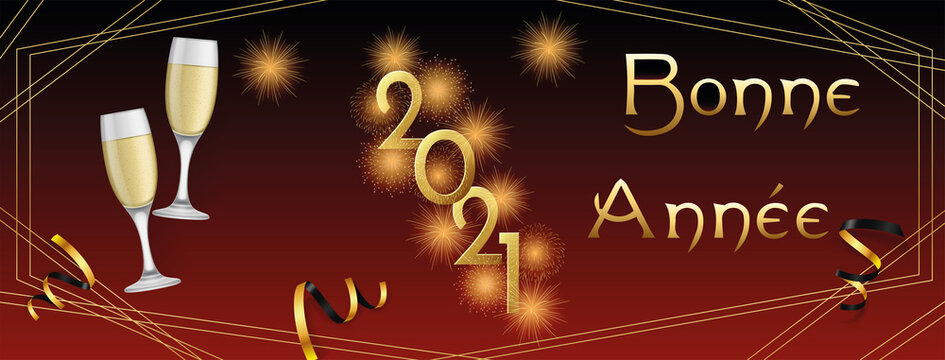 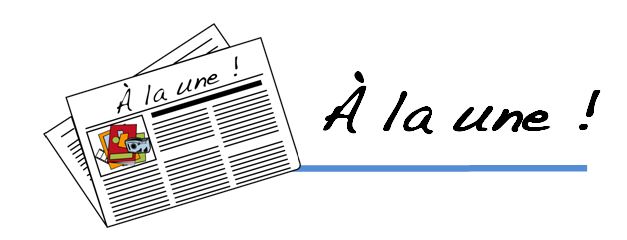 Retour en images  sur le goûter de Noel,Vendredi 25 Décembre et Vendredi  01er Janvier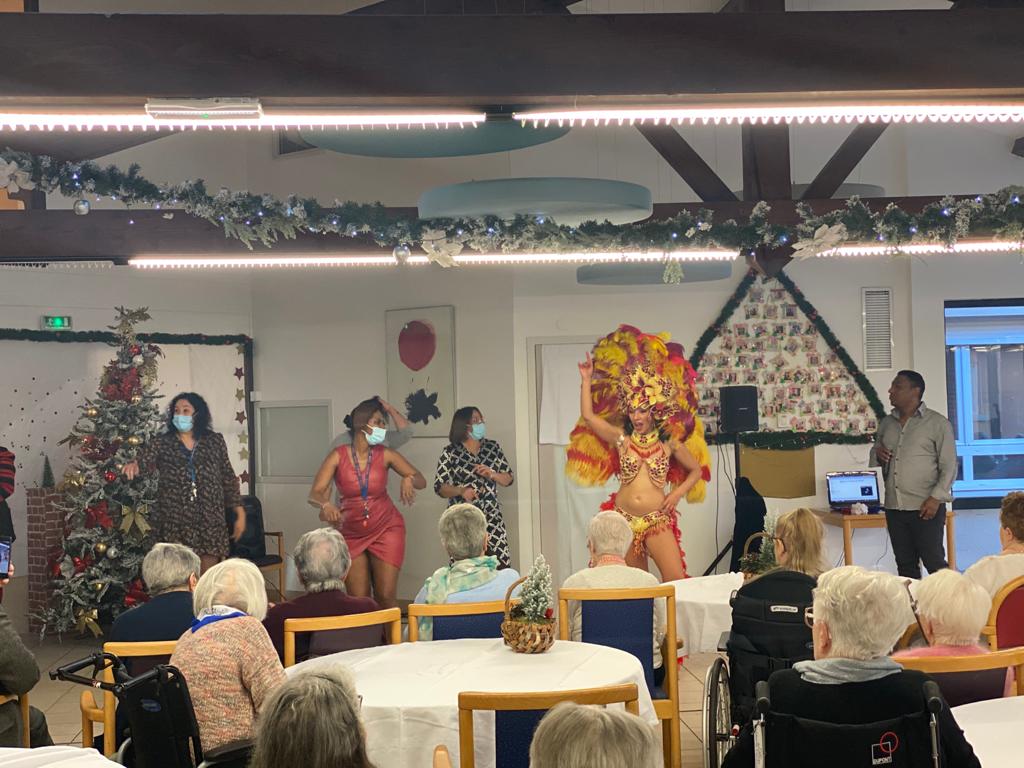 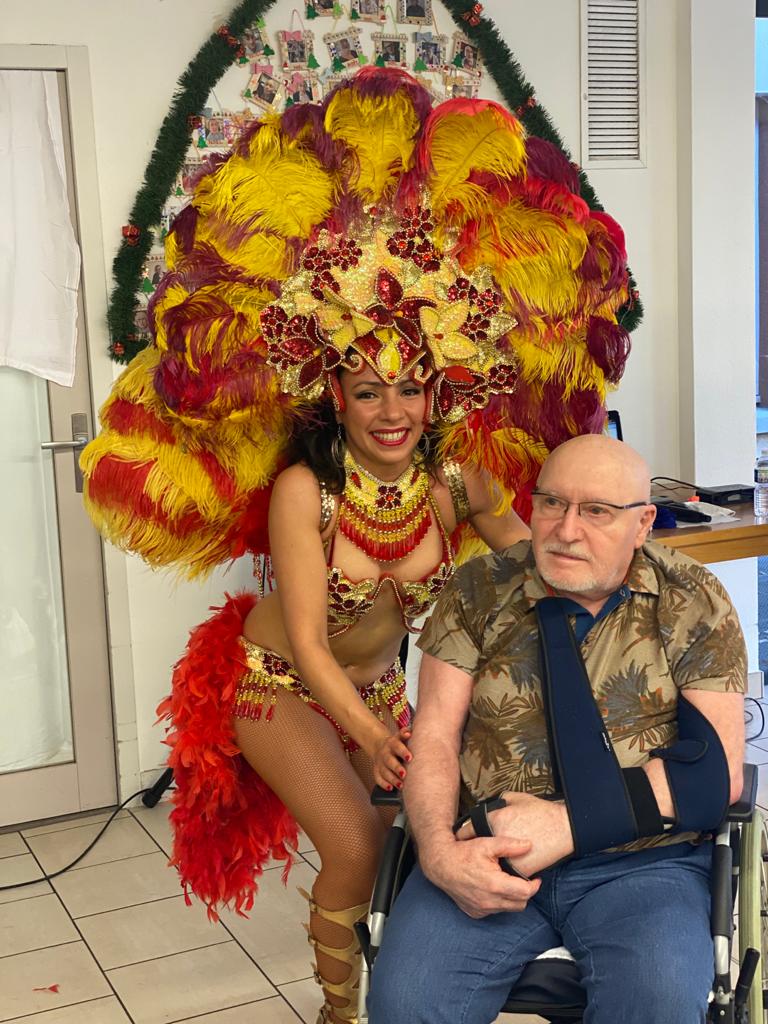 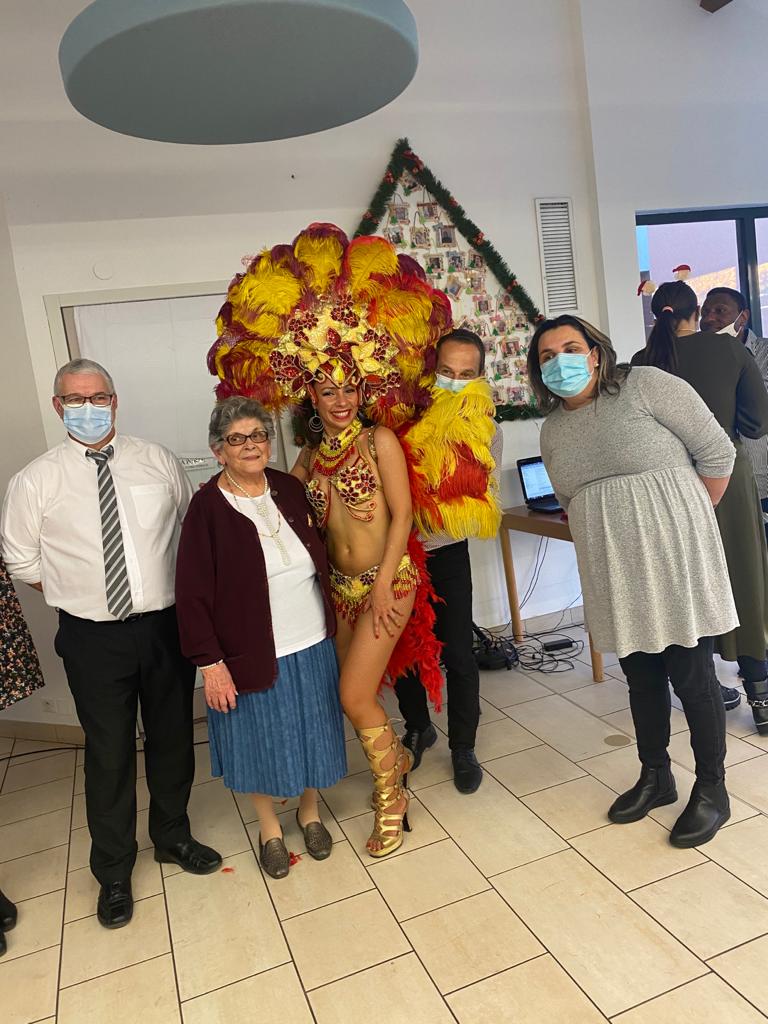 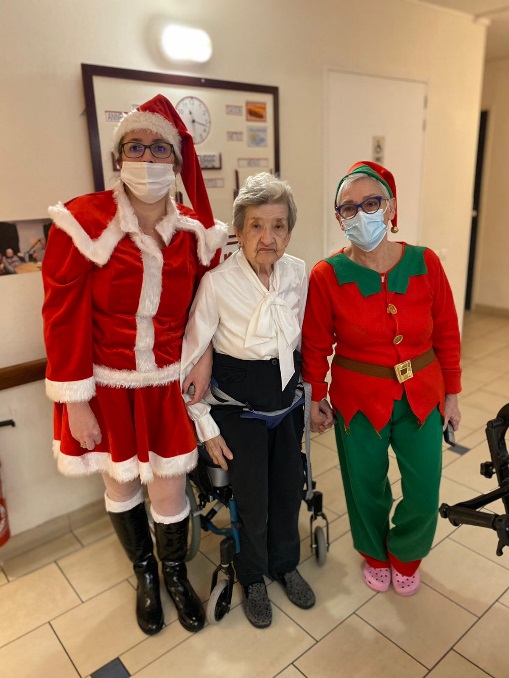 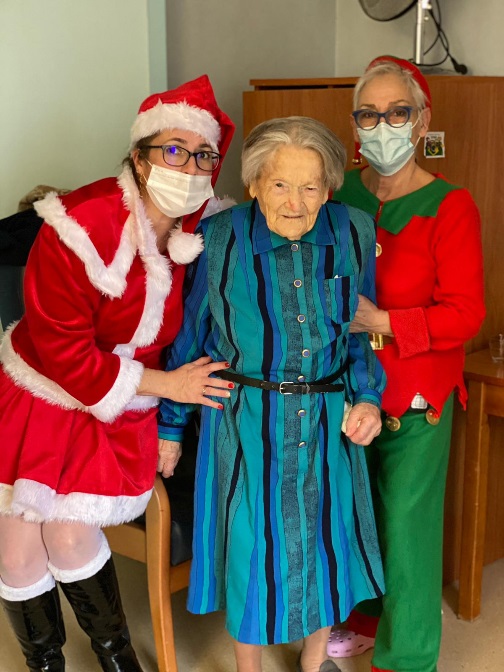 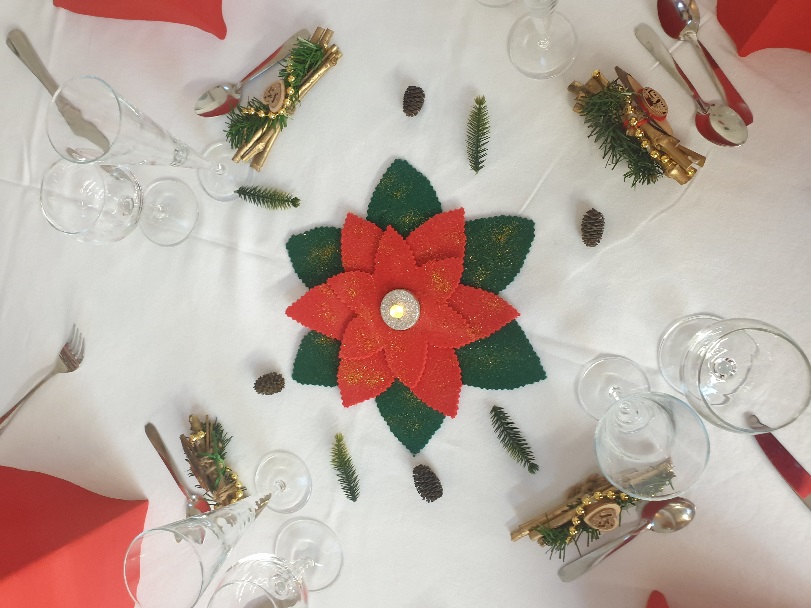 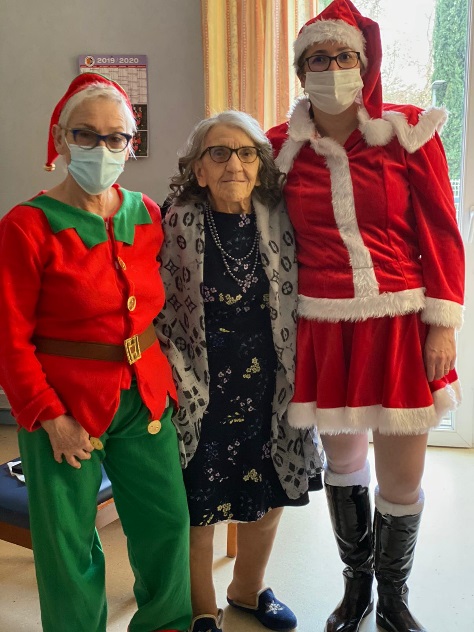 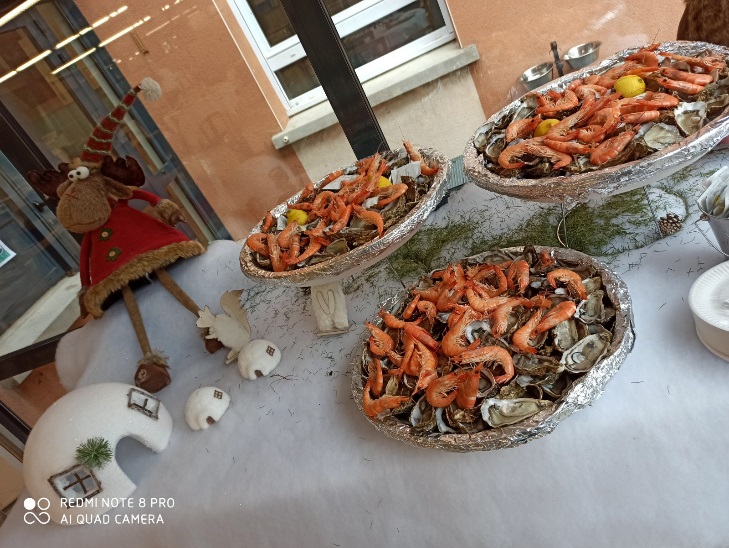 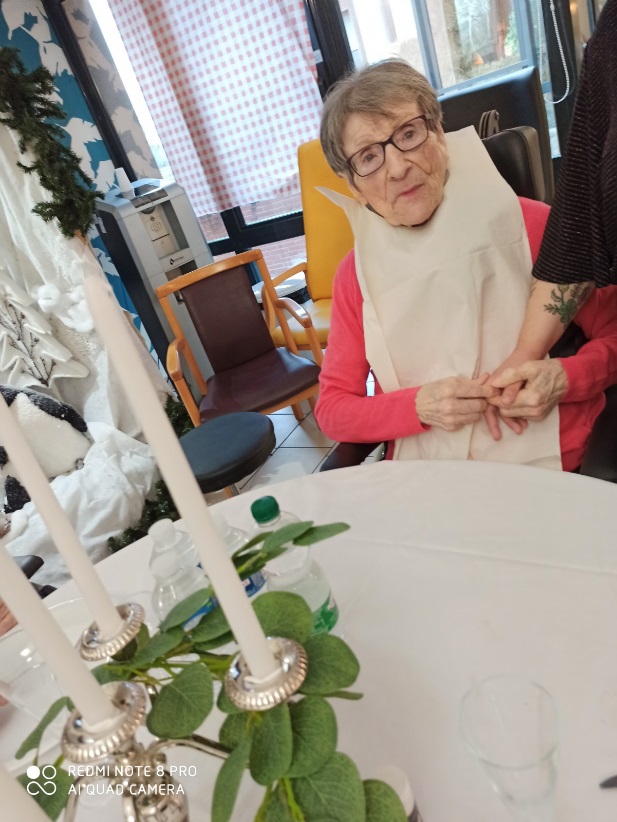 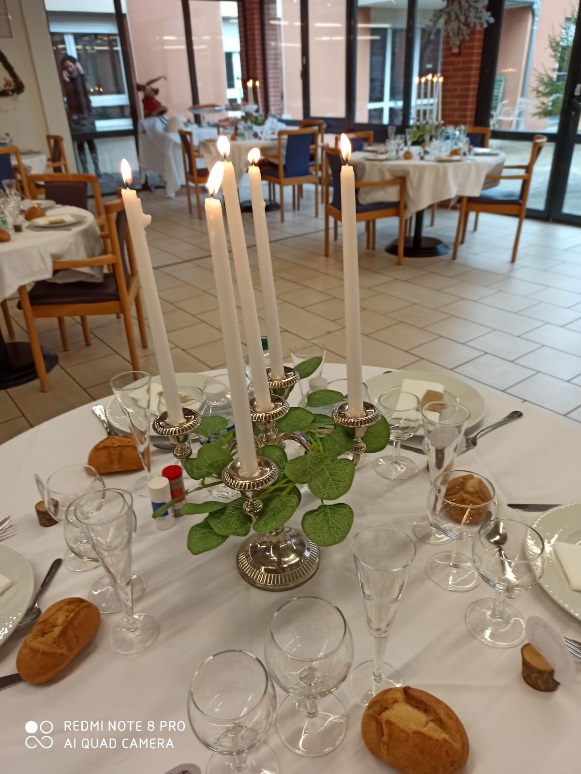 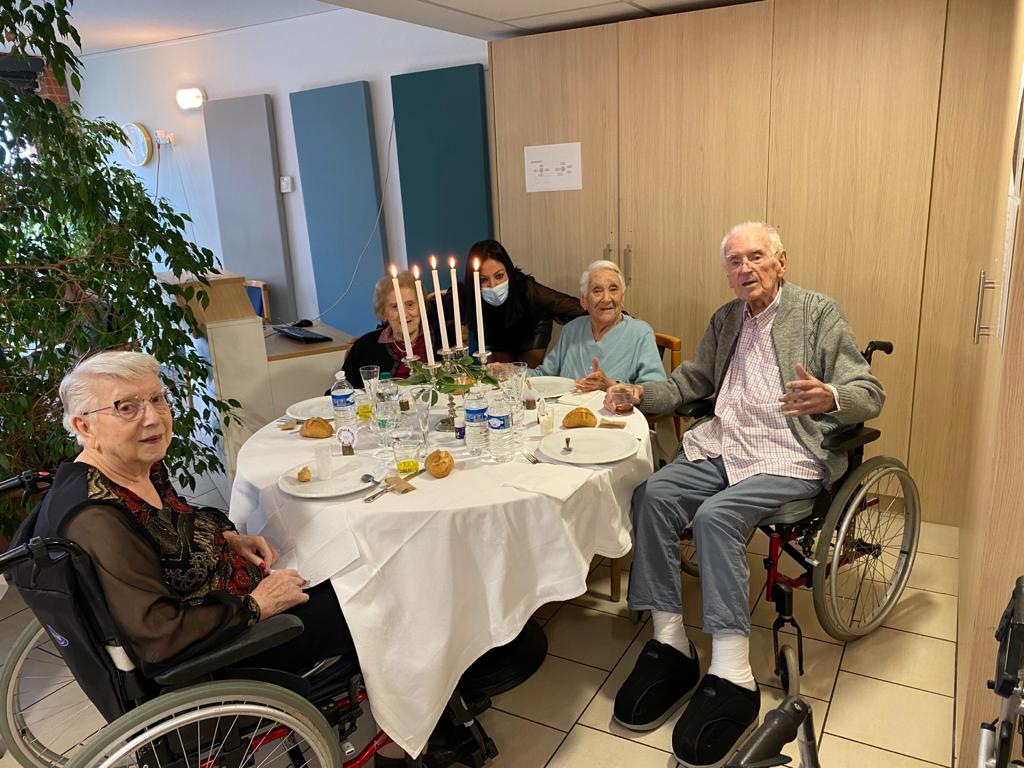 Mercredi 23 Décembre, une belle messe de Noël a été donné à Marie Lehmann par le père Ildefonse et Marie Beauvais, en présence de nombreux résidents. Un beau moment de recueillement…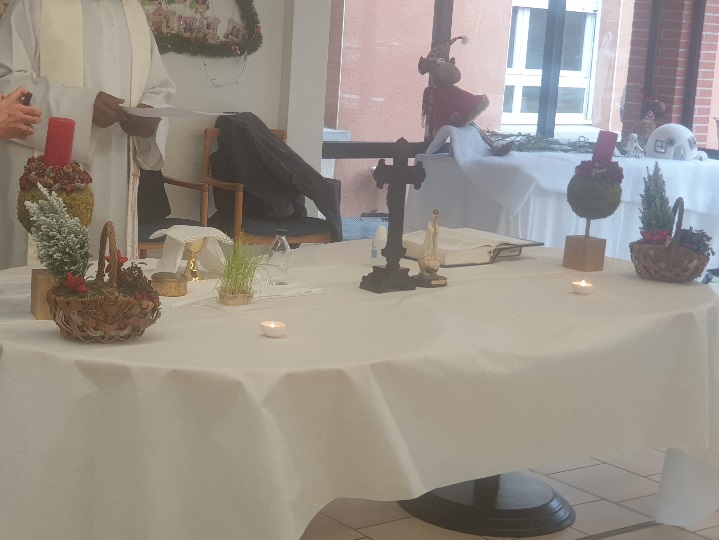 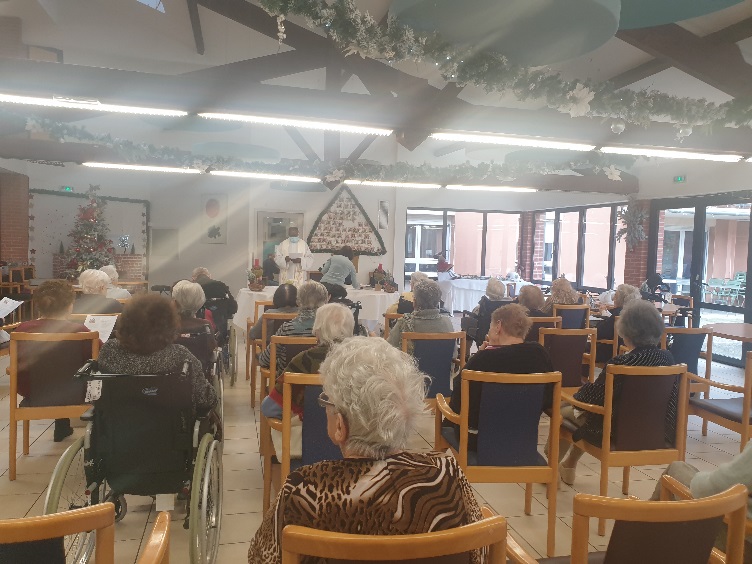 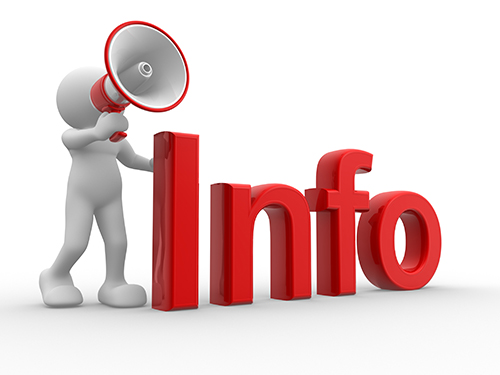 INFORMATION COVID-19Visites familles : du Lundi au Vendredi de 14h à 17h Pour prendre rendez-vous : 05.62.57.30.00Rendez-vous d’une heure comprenant l’installation, à raison d’un rendez-vous par semaine afin que le plus grand nombre de résidents Puisse en bénéficier.Rendez-vous WhatsApp/Skype : prendre rendez-vous à l’accueilAu 05.62.57.30.00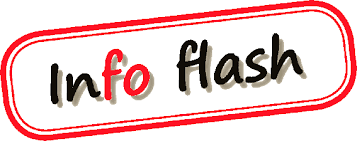 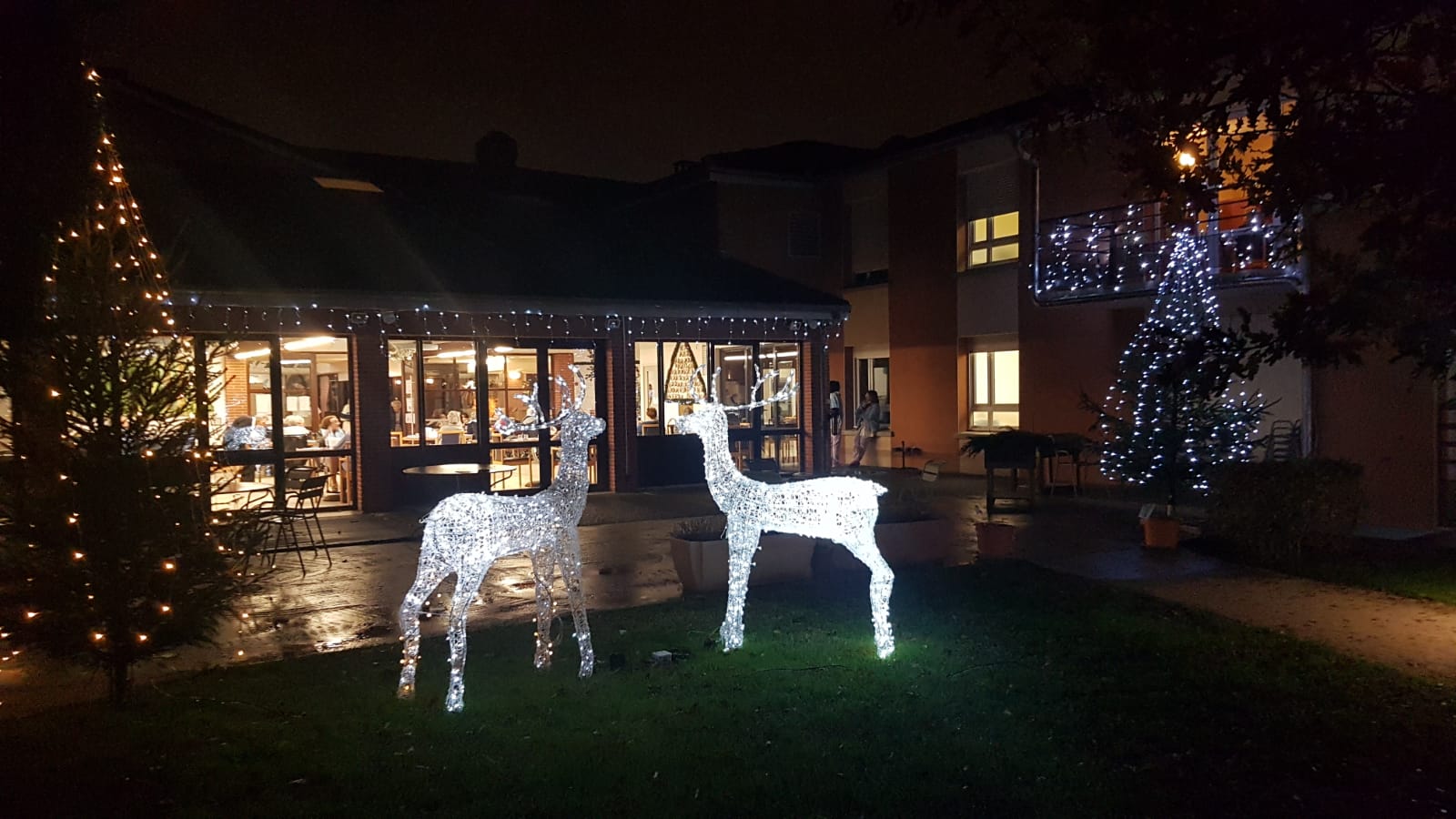 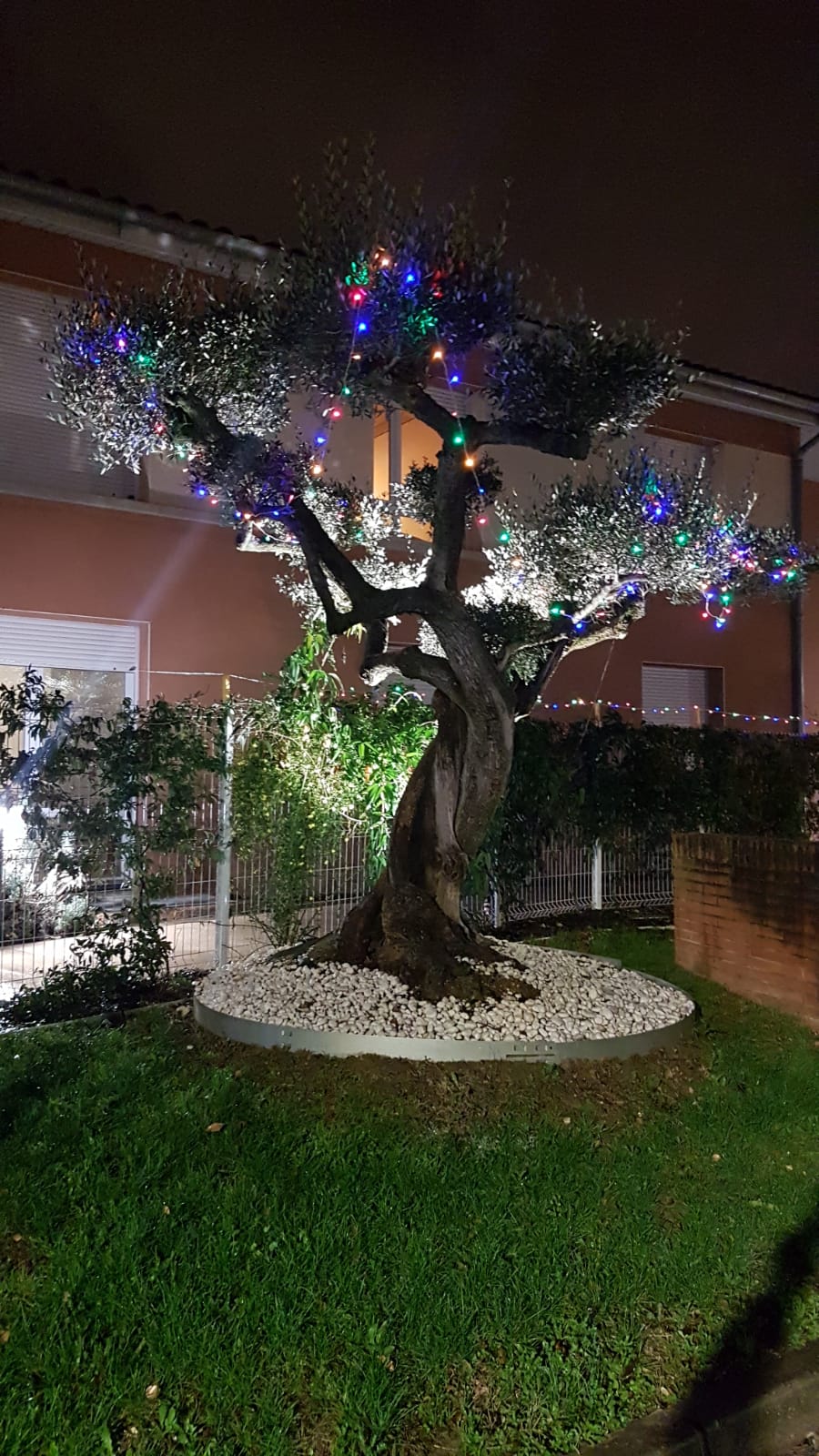 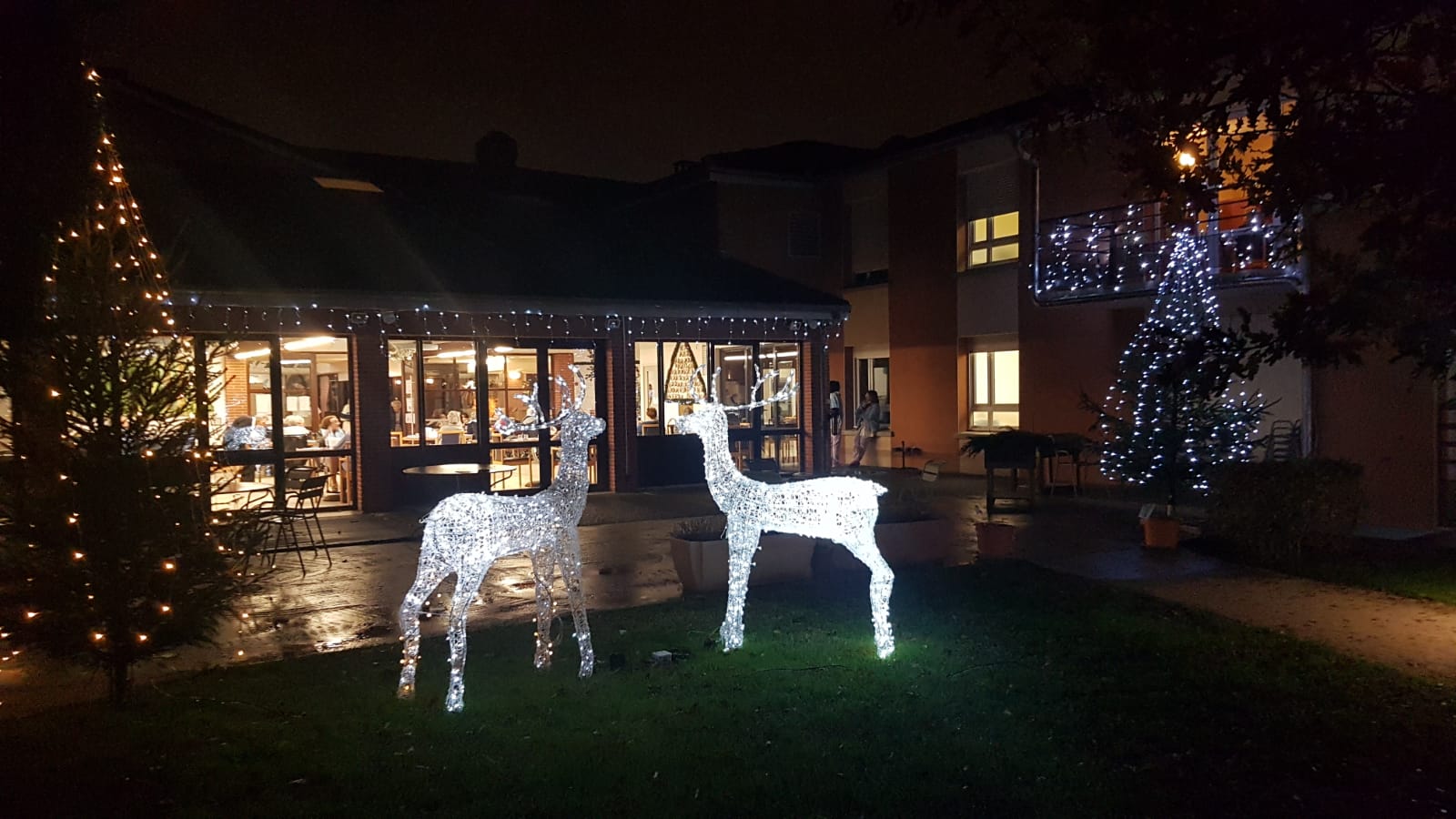 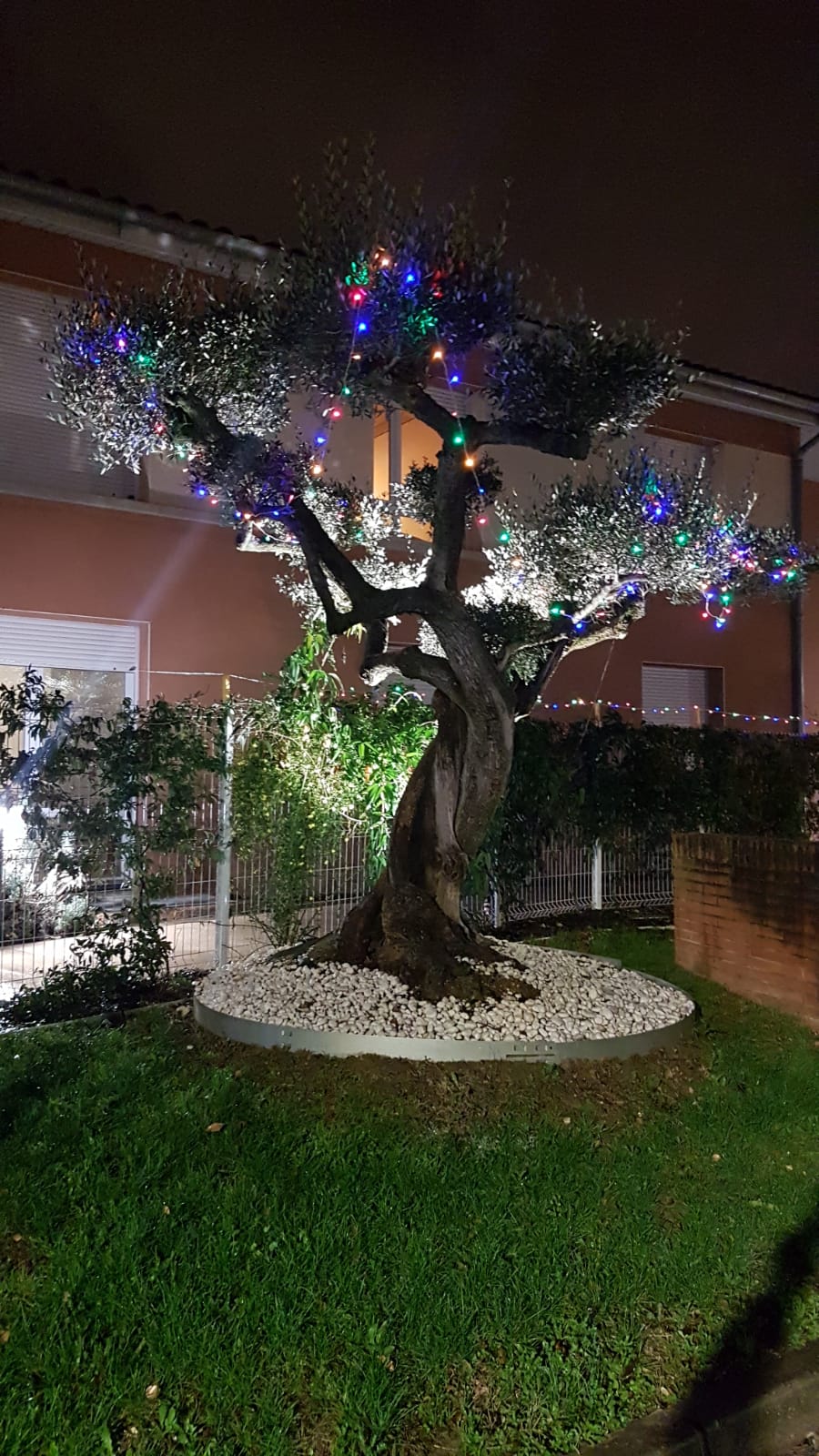 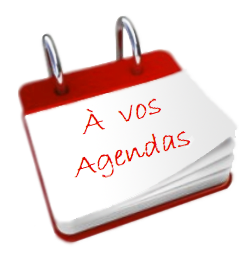 Dimanche 10 Janvier : loto à 15h30 en salle à manger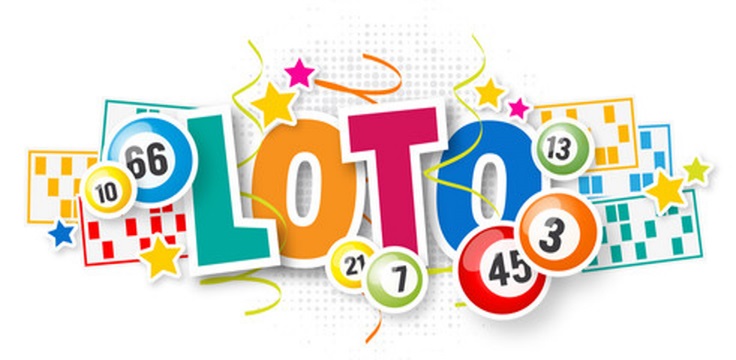 Lundi 18 Janvier : Crêpe party à 15h00 au salon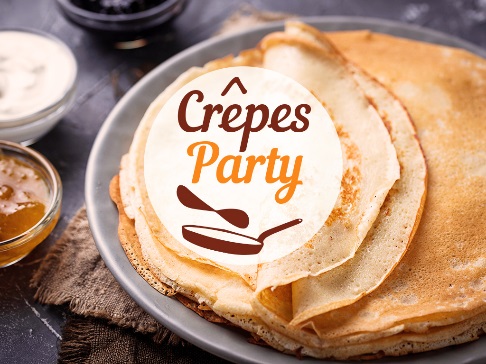 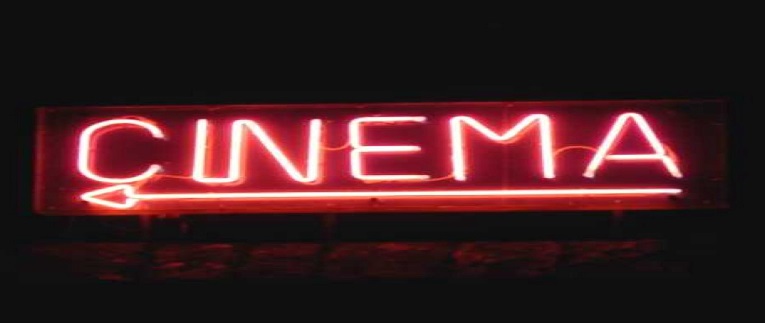 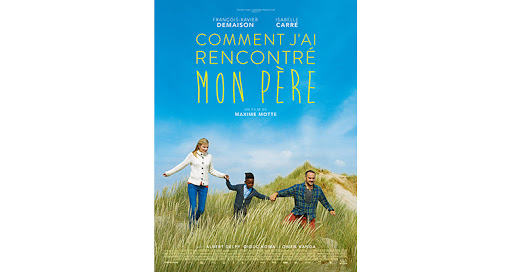 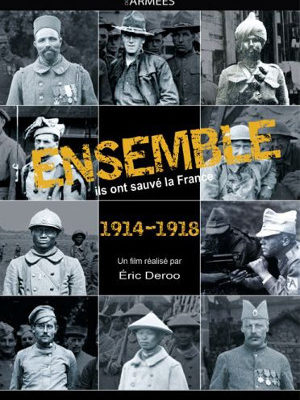 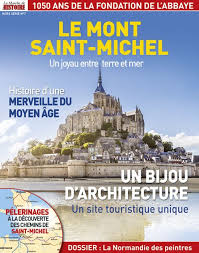 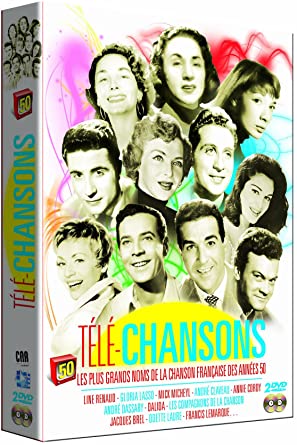 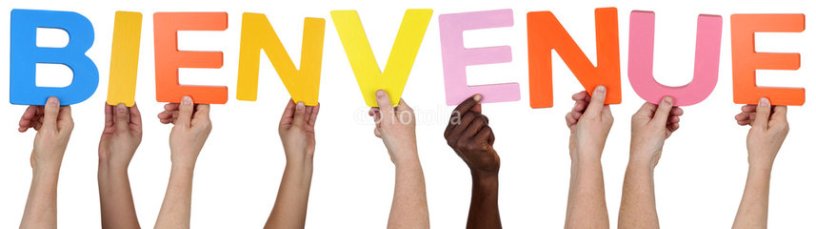 Souhaitons la bienvenue à L’EHPAD Marie LehmannÀMr Daubord BernardRésident des Boutons d’or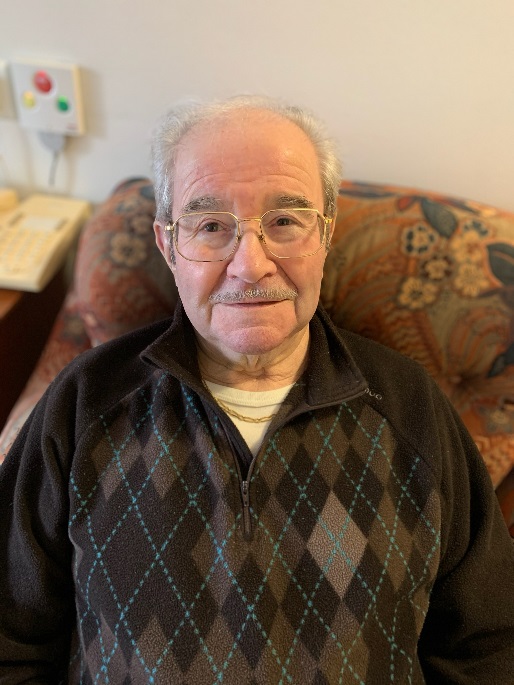 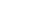 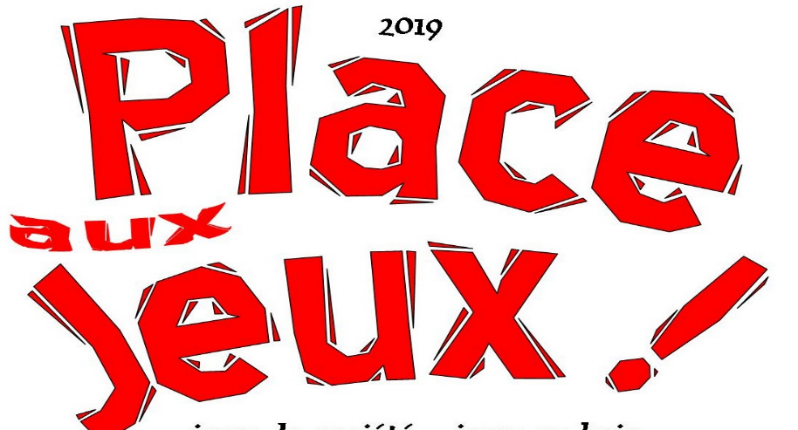 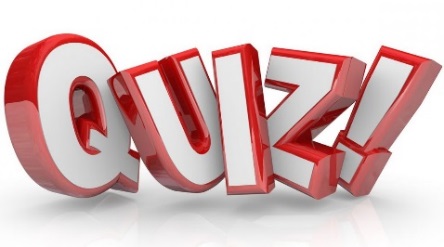 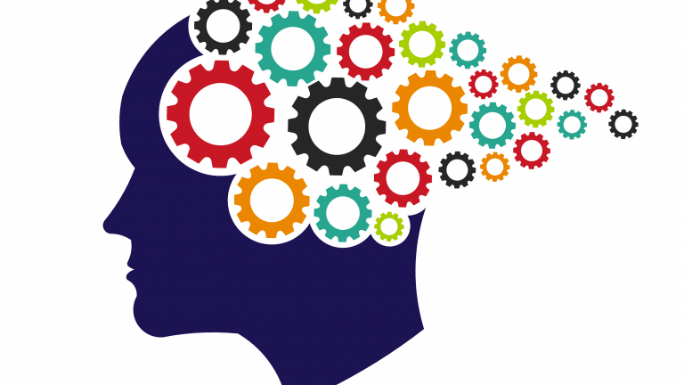 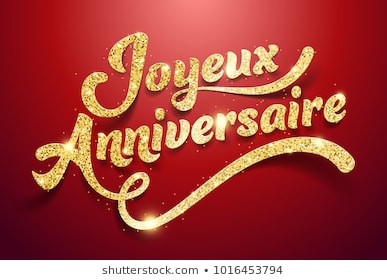  Madame Bueso Helene 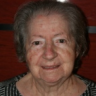 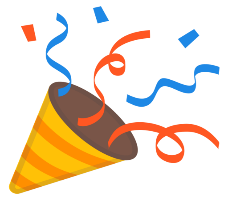  Madame Brunet Leone 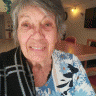 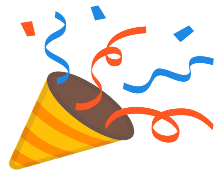  Madame Moraux Georgette 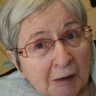 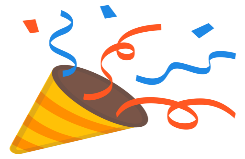  Madame Le Rest Marie Anne 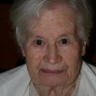 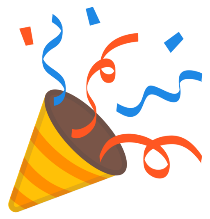 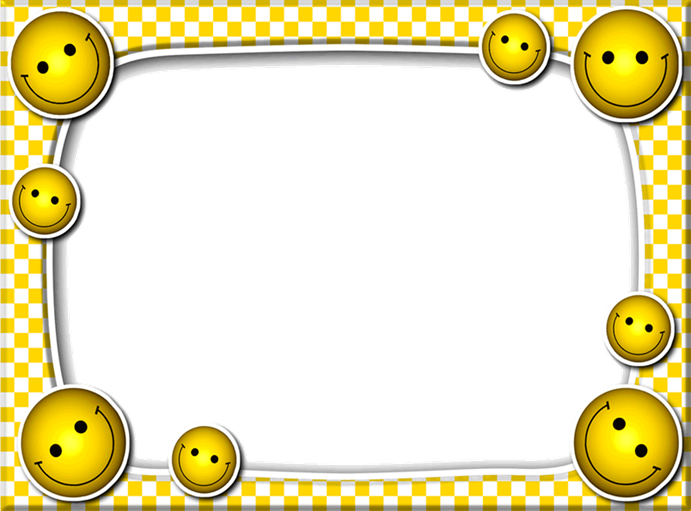 
Le gouvernement de Belgique vient de décider qu’au 1er janvier de cette année, sur tout le territoire, les automobiles devront rouler à gauche, non plus à droite.Si l’expérience est concluante, à partir du 1er février la mesure sera adoptée pour les camions…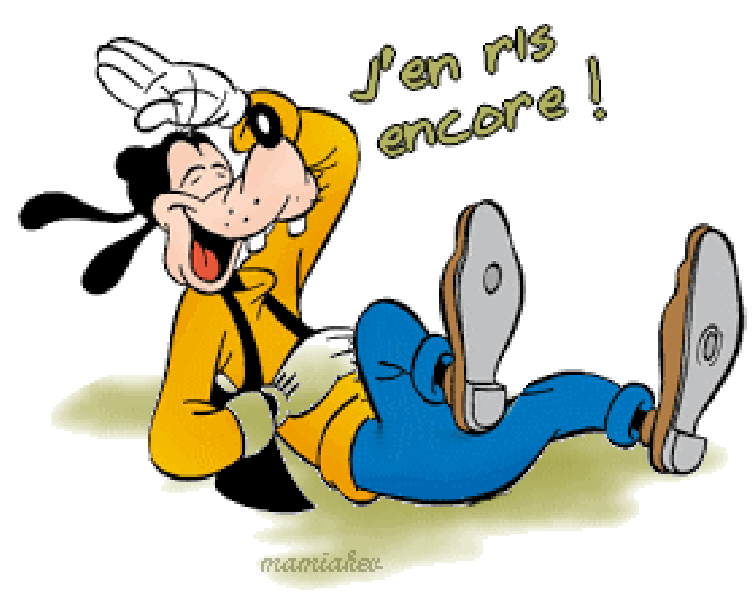 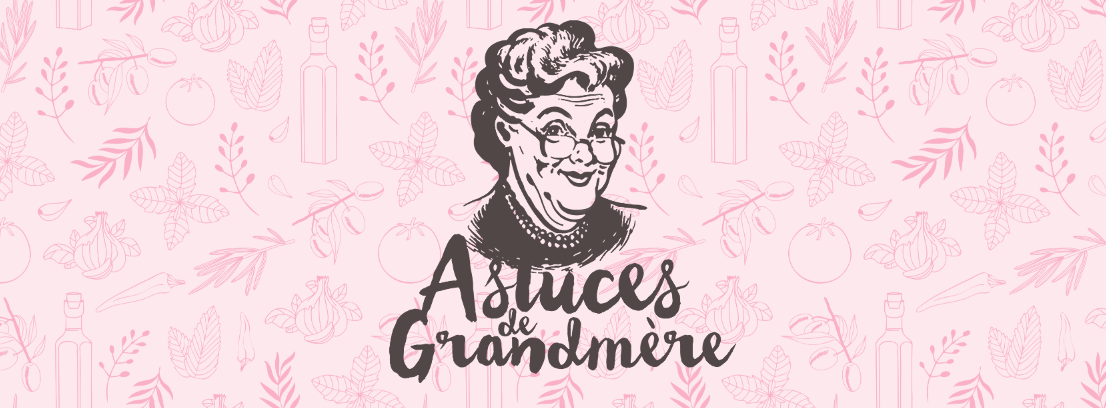        De l'aloé vera contre les aphtesOn dit souvent que, quoi qu'on fasse, un aphte vous fera souffrir neuf jours, entre son apparition et sa disparition totale. Il existe pourtant de nombreux moyens qui, s'ils ne le font pas disparaître, atténueront la douleur qu'ils provoquent.L'aloe vera est une plante reconnue pour ses propriétés antibiotiques et analgésiques. Utilisée pour soigner de nombreux maux courants, elle est moins connue pour son action contre les aphtes. Et pourtant, l'utiliser en bain de bouche, après avoir dilué sa pulpe dans un peu d'eau, vous sera d'un grand réconfort si votre aphte vous fait souffrir.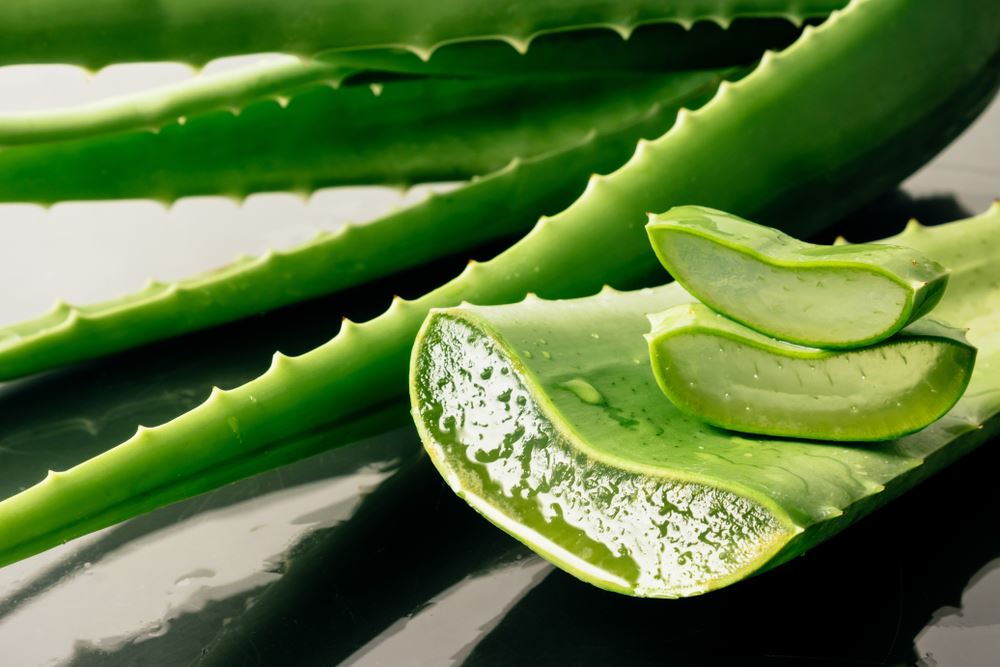 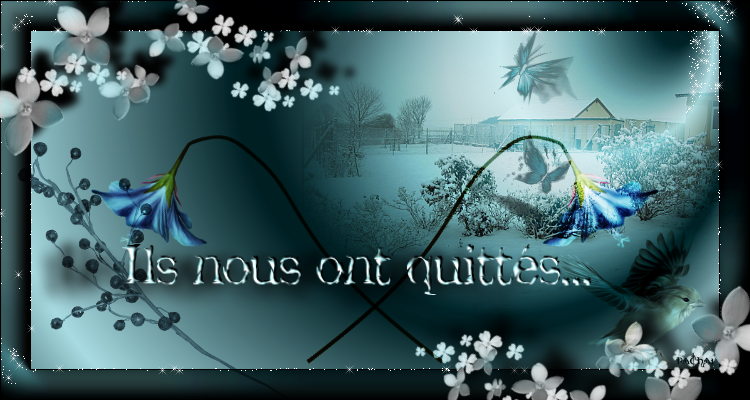 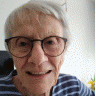 Dimanche 13 DécembreNous avons eu le regret d’apprendre le décès de Mme Vincent RenéeRésidente des Boutons d’OrSincères condoléances à toute sa famille 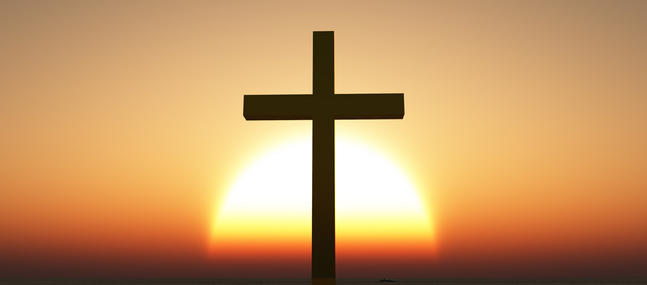 PLANNING ANIMATIONLes ateliers reprennent en petits groupes, dans le respect des mesures barrières.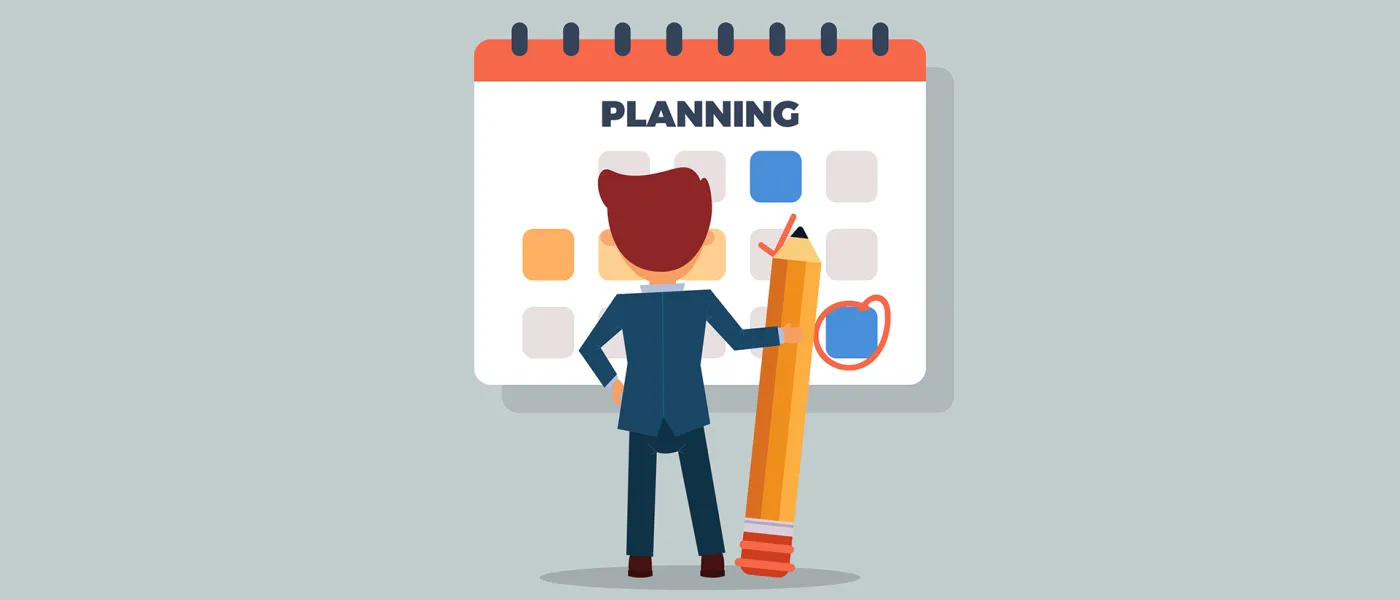 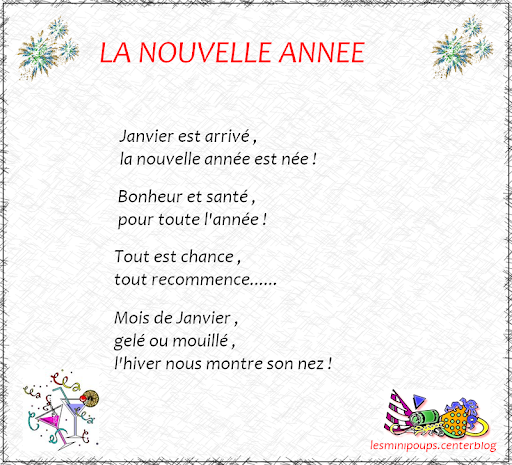 LUNDIMARDIMERCREDIJEUDIVENDREDI11hRevue de presse10hSoins bien être11h00Atelier mémoire14HGymnastiqueAdaptéeGroupe 115HGYMGroupe 216h15Gymnastique AdaptéeAvec Kader14H30Atelier cuisine14H30Cinéma